АДМИНИСТРАЦИЯСЕЛЬСКОГО ПОСЕЛЕНИЯ КОММУНАРСКИЙМУНИЦИПАЛЬНОГО РАЙОНА КРАСНОЯРСКИЙСАМАРСКОЙ ОБЛАСТИПОСТАНОВЛЕНИЕот 24 октября 2018 года   № 45   О внесении изменений в постановление администрации сельского поселения Коммунарский муниципального района Красноярский Самарской области от 26.12.2017 г. № 39 «Об утверждении Плана мероприятий по противодействию коррупции администрации сельского поселения Коммунарский муниципального района Красноярский Самарской области»Руководствуясь Федеральным законом от 25.12.2008 №273-ФЗ «О противодействии коррупции», пунктом 3 части 4 статьи 36 Федерального закона от 06.10.2003 №131-ФЗ «Об общих принципах организации  местного самоуправления в Российской Федерации», Указом Президента Российской Федерации от 29.06.2018 №378 «О Национальном плане противодействия коррупции на 2018 - 2020 годы», Законом Самарской области от 10.03.2009 № 23-ГД «О противодействии коррупции в Самарской области», Уставом сельского поселения Коммунарский муниципального района Красноярский Самарской области, принятого решением Собрания представителей сельского поселения Коммунарский муниципального района Красноярский Самарской области от 13.07.2015 № 38, Администрация сельского поселения Коммунарский муниципального района Красноярский Самарской области ПОСТАНОВЛЯЕТ:Внести изменения в План мероприятий по противодействию коррупции в Администрации сельского поселения Коммунарский муниципального района Красноярский Самарской области на 2018 год, дополнив его пунктами 15-17. (Приложение №1).Контроль за выполнением настоящего Постановления оставляю за    собой.Опубликовать настоящее постановление в газете «Красноярский  вестник» и разместить на официальном сайте администрации муниципального района   Красноярский в сети Интернет.Настоящее постановление вступает в силу со дня его официального опубликования в газете «Красноярский вестник».Глава сельского поселения Коммунарскиймуниципального района КрасноярскийСамарской области					                      	В.С.ВолгушевПланпо противодействию коррупции в администрации сельского поселения Коммунарский муниципального района КрасноярскийСамарской области на 2018 годN  
п/пНаименование мероприятияОжидаемый результатСрок    
исполнения   
мероприятия15Ежегодное ознакомление муниципальных служащих с документами своего личного дела, в том числе с целью обеспечения актуализации сведений, содержащихся в анкетах, предоставляемых при поступлении на муниципальную службу, с последующей проверкой на наличие возможного конфликта интересовСоблюдения муниципальными служащими ограничений, запретов, связанных с муниципальной службой, а также ответственности за их нарушение, формирование негативного отношения у работников к проявлению коррупции2018-202016Ежегодное повышение квалификации муниципальных служащих, в должностные обязанности которых входит участие в противодействии коррупцииИнтенсификация антикоррупционного просвещения, обучения, формирование нетерпимого отношения к коррупции в органах местного самоуправления2018-202017Обучение муниципальных служащих, впервые поступивших на муниципальную службу для замещения должностей, включенных в перечень должностей, замещение которых связано с коррупционными рискамиИнтенсификация антикоррупционного просвещения, обучения, формирование нетерпимого отношения к коррупции в органах местного самоуправленияПри поступлении впервые на муниципальную службу для замещения должностей, включенных в перечень должностей, замещение которых связано с коррупционными рисками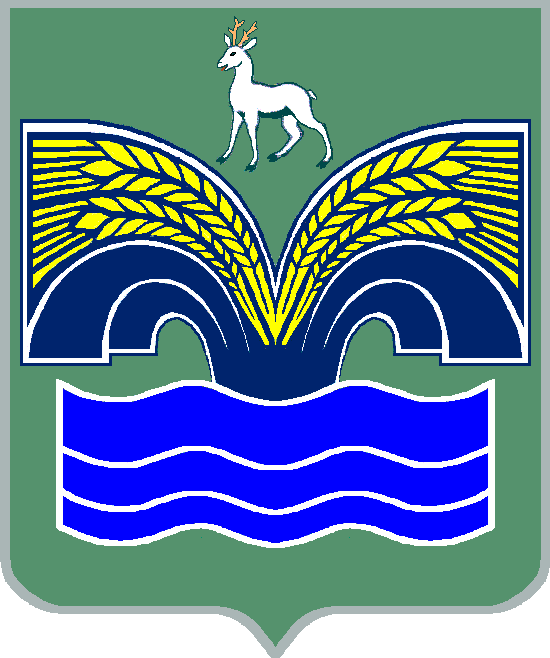 